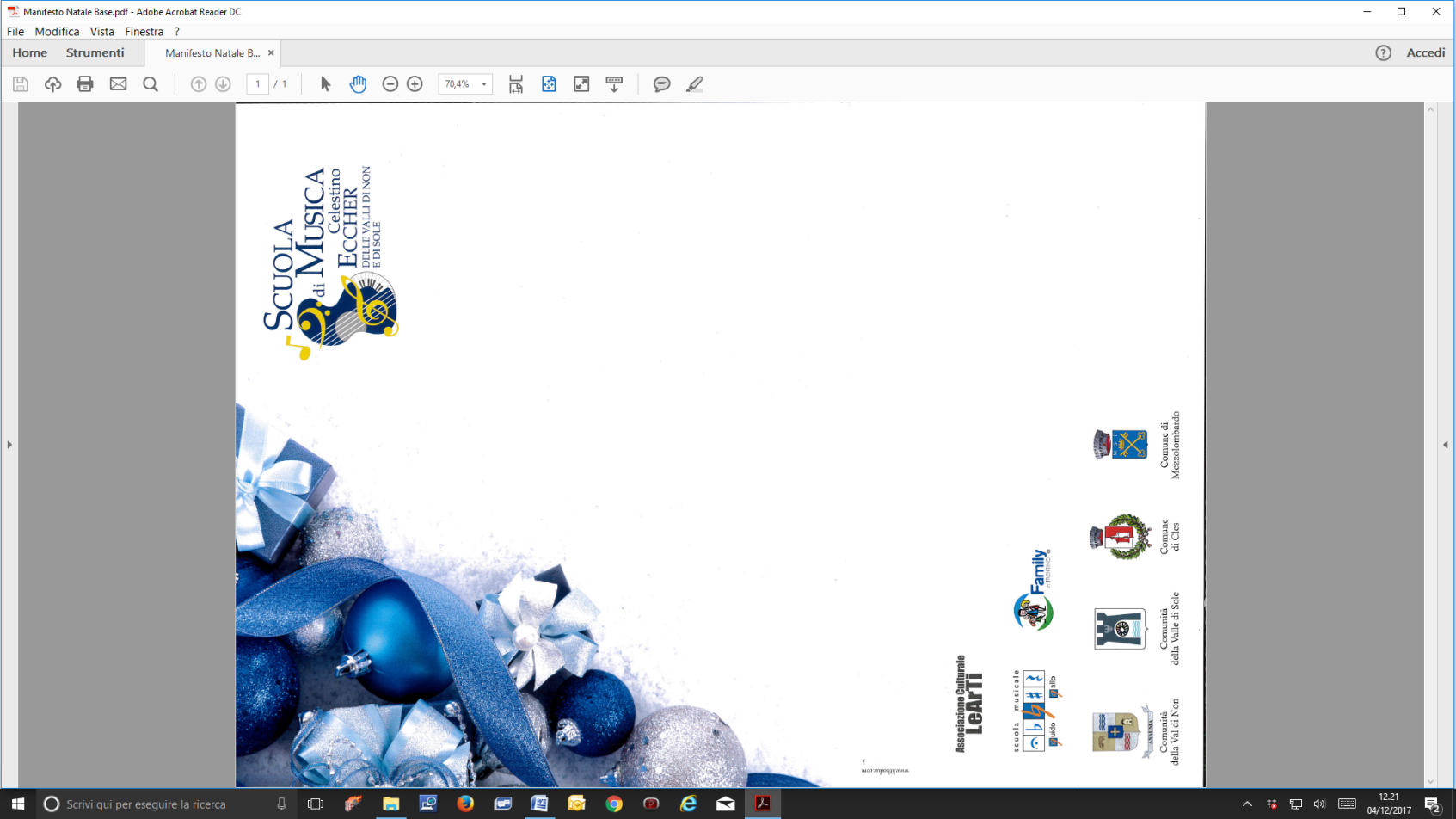 NATALE 2017In concerto con gli allievidella Scuola di Musica C.Eccher14 Dicembre ore 18.00Cles - Sala Bertolla16 Dicembre ore 16.00Mezzolombardo - Sala Civica18 Dicembre ore 20.45Tregiovo - Chiesa parrocchiale19 Dicembre ore 18.00Pellizzano - Chiesa parrocchiale20 Dicembre ore 18.00Sarnonico - Chiesa parrocchiale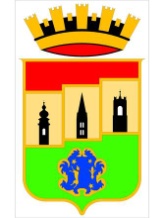 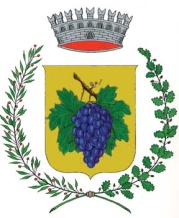 21 Dicembre ore 20.00Rumo - In paese attorno al presepe21 Dicembre ore 18.30Sporminore - Chiesa parrocchiale22 Dicembre ore 17.30Cles – Chiesa parrocchiale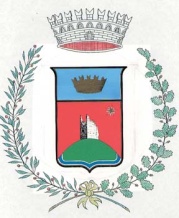 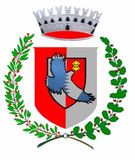 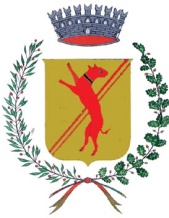 